ΣΥΛΛΟΓΟΣ ΕΚΠΑΙΔΕΥΤΙΚΩΝ Π. Ε.          ΑΜΑΡΟΥΣΙΟΥ                                                    Μαρούσι 26 – 5 – 2022 Ταχ. Δ/νση: Λ. Κηφισιάς 211                                        Αρ. Πρ. : 147 Τ.Κ.  15124 Μαρούσι Τηλ. & Fax: 210 8020697 Πληροφορίες: Δημ. Πολυχρονιάδης (6945394406)                                                                  Email:syll2grafeio@gmail.com                                       Δικτυακός τόπος: http//: www.syllogosekpaideutikonpeamarousiou.gr                                                                                             Προς: ΤΑ ΜΕΛΗ ΤΟΥ ΣΥΛΛΟΓΟΥ ΜΑΣΚοινοποίηση: Ένωση Εκπαιδευτικών Εικαστικών Μαθημάτων – ΕΝ.ΕΚ.Ε.Μ., Πανελλήνια Ένωση Καθηγητών Γερμανικής Γλώσσας Πανεπιστημιακής Εκπαίδευσης - Π.Ε.ΚΑ.ΓΕ.Π.Ε., Πανελλήνια Ένωση Καθηγητών Πληροφορικής – Π.Ε.ΚΑ.Π., Πανελλήνιο Επιστημονικό Σύλλογο Θεατρολόγων – Π.Ε.ΣΥ.Θ. , Σύλλογο Αποφοίτων Τμήματος Μουσικών Σπουδών Ιονίου Πανεπιστημίου, Σύλλογο Εκπαιδευτικών Δραματικής Τέχνης – ΣΕ.ΔΡΑ.ΤΕ., Συντονιστικό Καθηγητών Φυσικής Αγωγής Πρωτοβάθμιας & Δευτεροβάθμιας Εκπαίδευσης, ΔΟΕ, Συλλόγους Εκπ/κών Π. Ε. της χώραςΘέμα: « Κήρυξη τρίωρης διευκολυντικής στάσης εργασίας την Τρίτη 31 – 5 – 2022». Το Δ. Σ. του Συλλόγου Εκπ/κών Π. Ε. Αμαρουσίου, ύστερα από πρόσκληση των παρακάτω σωματείων (Ένωση Εκπαιδευτικών Εικαστικών Μαθημάτων – ΕΝ.ΕΚ.Ε.Μ., Πανελλήνια Ένωση Καθηγητών Γερμανικής Γλώσσας Πανεπιστημιακής Εκπαίδευσης - Π.Ε.ΚΑ.ΓΕ.Π.Ε., Πανελλήνια Ένωση Καθηγητών Πληροφορικής – Π.Ε.ΚΑ.Π., Πανελλήνιος Επιστημονικός Σύλλογος Θεατρολόγων – Π.Ε.ΣΥ.Θ. , Σύλλογος Αποφοίτων Τμήματος Μουσικών Σπουδών Ιονίου Πανεπιστημίου, Σύλλογος Εκπαιδευτικών Δραματικής Τέχνης – ΣΕ.ΔΡΑ.ΤΕ., Συντονιστικό Καθηγητών Φυσικής Αγωγής Πρωτοβάθμιας & Δευτεροβάθμιας Εκπαίδευσης) την οποία επισυνάπτουμε, προκηρύσσει τρίωρη διευκολυντική στάση εργασίας την ΤΡΙΤΗ 31 Μαΐου 2022 για τις τρεις τελευταίες ώρες του πρωϊνού κύκλου ή τις τρεις πρώτες ώρες του απογευματινού κύκλου, προκειμένου να διευκολυνθούν οι συνάδελφοι – μέλη του σωματείου μας να συμμετάσχουν στην συγκέντρωση διαμαρτυρίας που διοργανώνεται από τα παραπάνω σωματεία την ίδια ημέρα (Τρίτη 31 – 5 – 2022) στις 14:30 στο ΥΠΑΙΘ διεκδικώντας τη σύσταση οργανικών θέσεων για τις συγκεκριμένες ειδικότητες εκπαιδευτικών. Η παρούσα αποτελεί ειδοποίηση και για την Διεύθυνση Π. Ε. Β΄ Αθήνας. 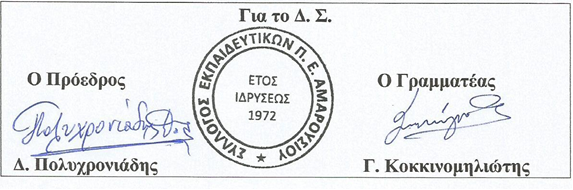 